Новиков Виктор Васильевич18.05.1935 - 12.08 2014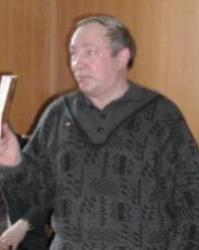 Советский и российский психолог, специалист в области социальной психологии, промышленной психологии и психологии коллектива, профессор, заслуженный деятель науки Российской Федерации, президент «Международной академии психологических наук», заведующий кафедрой социальной и политической психологи факультета психологии ЯрГУ, главный редактор журнала «Человеческий фактор».12 августа 2014 года на восьмидесятом году жизни покинул нас Виктор Васильевич Новиков – доктор психологических наук, Заслуженный деятель науки РФ, почётный президент Международной Академии психологических наук, профессор кафедры социальной и политической психологии ЯрГУ им. П.Г. Демидова.Виктор Васильевич Новиков - известный в нашей стране и за рубежом специалист в области социальной психологии, промышленной психологии и психологии коллектива, он внес своими исследованиями крупный вклад в психологическую науку и практику, активно участвуя в разработке научных проблем социальной и промышленной психологии.Виктор Васильевич Новиков – личность, бесспорно, незаурядная: видный ученый и организатор науки. Им созданы оригинальные образовательные и научные школы. Под его руководством в течение более 20 лет работали Международная Академия Психологических Наук, Высшая школа практической психологии и менеджмента, докторский диссертационный Совет, с 90-ых годов известная в стране кафедра социальной и политической психологии, аспирантура и докторантура по организационной и социальной психологии.Он – Действительный и Почетный член многих российских и международных академий, университетов, ассоциаций и обществ, член редколлегий нескольких научных журналов и других изданий. Им написаны и отредактированы десятки книг, Профессор Новиков — непременный участник и организатор множества самых крупных научных конгрессов, съездов, симпозиумов и конференций, постоянный руководитель, консультант, рецензент и оппонент докторских и кандидатских диссертаций.Известный в нашей стране и за рубежом специалист в области социальной психологии, промышленной психологии и психологии коллектива, он внес своими исследованиями крупный вклад в психологическую науку и практику, активно участвуя в разработке научных проблем социальной и промышленной психологии. За выдающиеся заслуги в теории и практике психологической науки награжден медалями СССР и России, а также орденом «Знак почета», орденом «Звезда Вернадского первой степени за заслуги в науке» Международного Межакадемического Союза при ЮНЕСКО, орденом «За заслуги перед отечеством» 2 степени, Почетным Знаком Губернатора Ярославской области «За заслуги в образовании. Высшая Школа». В.В. Новиков первым из Ярославских психологов удостоен звания “Заслуженный деятель науки России”. Лауреат Национального профессионального психологического конкурса «Золотая Психея» по итогам 2005 года в номинации «Патриарх российской психологии» (октябрь 2006).В.В. Новиков - автор более 900 научных работ, в том числе 40 монографий. В 2002-2005 годах изданы избранные произведения профессора Новикова В.В. («Социальная психология и экономика» в 11 томах). Труды В.В. Новикова получили широкое признание как в России, так и во многих странах "дальнего" (Австралия, Англия, Бельгия, Болгария, Голландия, Польша, Румынии, Франция, Япония и др.) и "ближнего" зарубежья (Украина, Беларусь, Литва, Латвия, Грузия, Армения, Казахстан, Эстония, Узбекистан, Таджикистан).В.В. Новиков проявил себя умелым организатором науки, руководителем ряда перспективных направлений исследований. Под его руководством подготовлено и защищено 85 кандидатских и свыше 10 докторских диссертаций. Он является учредителем и главным редактором журнала «Человеческий фактор», включающего специализированные серии «Проблемы психологии и эргономики», «Социальный психолог», «Общество и власть», является руководителем исследовательского проекта по кризисологии, номинированного на Государственную Премию РФ (2002 г.) и др.Ушел из жизни профессор В.В. Новиков, который является эталоном научного руководителя, Учителя, психолога-профессионала и организатора науки для огромной массы его учеников и соратников.Виктор Васильевич прошел долгий и часто трудный путь длиною более 79 лет, но всегда справлялся с любыми вызовами жизни, ибо его энтузиазм всегда был неистощимым.Мы вспоминаем наше событие с ним с восторгом и умилением и нежностью, как великий подарок судьбы.Мы его вспоминаем как светлого, чистого, щедрого человека, который отдал всего себя людям и в этом находил свой смысл жизниВладимир КозловПрезидент Международной Академии Психологических наук,доктор психологических наук, профессор,заведующий кафедрой социальной и политической психологииЖурнал «Территория науки» № 6/2014